招聘学科及计划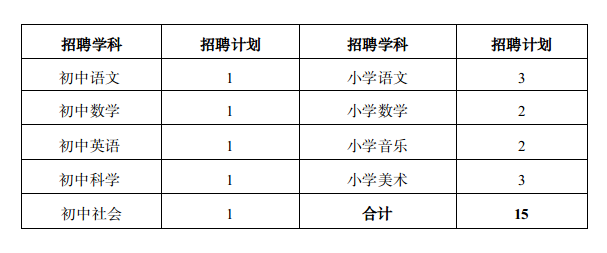 